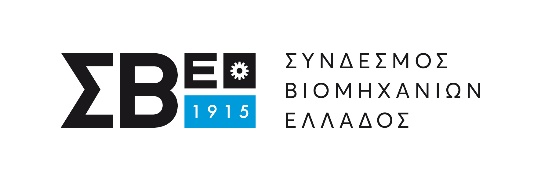 Πλήρης δικαίωση του ΣΒΕ για τις επανειλημμένες παρεμβάσεις του στο ζήτημα της επιστροφής του ΦΠΑ που καταβλήθηκε στα ανεξόφλητα τιμολόγια  των προμηθευτών της «Μαρινόπουλος ΑΕ», με απόφαση της ΑΑΔΕΕξαιρετικά θετική ενέργεια αποτελεί για τον Σύνδεσμο Βιομηχανιών Ελλάδος (ΣΒΕ) και την επιχειρηματική κοινότητα της περιφέρειας η απόφαση της 28ης Νοεμβρίου της Ανεξάρτητης Αρχής Δημοσίων Εσόδων (ΑΑΔΕ) για την επιστροφή του ΦΠΑ των ανεξόφλητων τιμολογίων των προμηθευτών της «Μαρινόπουλος ΑΕ». Ο ΣΒΕ χαιρετίζει την απόφαση αυτή που έρχεται να ικανοποιήσει ένα πάγιο αίτημα των μικρών και μεσαίων επιχειρήσεων της περιφέρειας, οι οποίες επανειλημμένα διαμαρτύρονταν και ήταν έτοιμες να προχωρήσουν σε δικαστικές ενέργειες για την επιστροφή – συμψηφισμό του ΦΠΑ που πλήρωσαν, για ποσά τιμολογίων που ποτέ δεν εισέπραξαν.Η κατάφωρη αδικία την οποία αναίτια υπέστησαν πλήθος μικρών και μεσαίων επιχειρήσεων της ελληνικής περιφέρειας αποκαθίσταται καθώς οι επιχειρήσεις ακολουθώντας τις οδηγίες υπαγωγής στην πρόσφατη απόφαση της ΑΑΔΕ μπορούν πλέον να υποβάλλουν αίτηση περί μείωσης της φορολογητέας βάσης τους στον προϊστάμενο της αρμόδιας ΔΟΥ, χωρίς να απαιτείται να ακολουθήσουν τη δικαστική διαδικασία. Η διοίκηση του ΣΒΕ επιθυμεί να εκφράσει την ιδιαίτερη ικανοποίησή της και τις δημόσιες ευχαριστίες της στον διοικητή της ΑΑΔΕ Γιώργο Πιτσιλή, για την θετική έκβαση ενός χρονίζοντος ζητήματος, που ταλαιπώρησε τον επιχειρηματικό κόσμο της περιφέρειας.